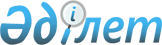 Ақжайық аудандық мәслихатының 2015 жылғы 23 желтоқсандағы № 33-2 "2016-2018 жылдарға арналған аудандық бюджет туралы" шешіміне өзгерістер енгізу туралы
					
			Күшін жойған
			
			
		
					Батыс Қазақстан облысы Ақжайық аудандық мәслихатының 2016 жылғы 18 наурыздағы № 36-1 шешімі. Батыс Қазақстан облысының Әділет департаментінде 2016 жылғы 8 сәуірде № 4329 болып тіркелді. Күші жойылды - Батыс Қазақстан облысы Ақжайық аудандық мәслихатының 2017 жылғы 10 наурыздағы № 9-8 шешімімен      Ескерту. Күші жойылды - Батыс Қазақстан облысы Ақжайық аудандық мәслихатының 10.03.2017 № 9-8 шешімімен (алғашқы ресми жарияланған күннен бастап күшіне енеді).

      Қазақстан Республикасының 2008 жылғы 4 желтоқсандағы Бюджет кодексіне және Қазақстан Республикасының 2001 жылғы 23 қаңтардағы "Қазақстан Республикасындағы жергілікті мемлекеттік басқару және өзін-өзі басқару туралы" Заңына сәйкес Ақжайық аудандық мәслихаты ШЕШІМ ҚАБЫЛДАДЫ:

      1. Ақжайық аудандық мәслихатының 2015 жылғы 23 желтоқсандағы № 33-2 "2016-2018 жылдарға арналған аудандық бюджет туралы" шешіміне (Нормативтік құқықтық актілерді мемлекеттік тіркеу тізілімінде № 4232 тіркелген, 2016 жылғы 22 қаңтардағы "Жайық таңы" газетінде жарияланған) мынадай өзгерістер енгізілсін:

      1-тармақ мынадай редакцияда жазылсын:

      "1. 2016-2018 жылдарға арналған аудандық бюджет 1, 2 және 3-қосымшаларға сәйкес, соның ішінде 2016 жылға мынадай көлемдерде бекітілсін:

      1) кірістер – 5 162 044 мың теңге:

      салықтық түсімдер – 875 986 мың теңге;

      салықтық емес түсімдер – 250 мың теңге;

      негізгі капиталды сатудан түсетін түсімдер – 2 399 мың теңге;

      трансферттер түсімі – 4 283 409 мың теңге;

      2) шығындар – 5 181 073 мың теңге;

      3) таза бюджеттік кредиттеу – 101 966 мың теңге:

      бюджеттік кредиттер – 124 079 мың теңге;

      бюджеттік кредиттерді өтеу – 22 113 мың теңге;

      4) қаржы активтерімен операциялар бойынша сальдо – 0 мың теңге:

      қаржы активтерін сатып алу – 0 мың теңге;

      мемлекеттің қаржы активтерін сатудан түсетін түсімдер – 0 мың теңге;

      5) бюджет тапшылығы (профициті) – -120 995 мың теңге;

      6) бюджет тапшылығын қаржыландыру (профицитін пайдалану) – 120 995 мың теңге;

      қарыздар түсімі – 124 079 мың теңге;

      қарыздарды өтеу – 22 113 мың теңге;

      бюджет қаражатының пайдаланылатын қалдықтары – 19 029 мың теңге.";

      аталған шешімнің 1-қосымшасы осы шешімнің қосымшасына сәйкес жаңа редакцияда жазылсын.

      2. Аудандық мәслихат аппаратының ұйымдастыру бөлімінің басшысы (Т. А. Горбунова) осы шешімнің әділет органдарында мемлекеттік тіркелуін, "Әділет" ақпараттық-құқықтық жүйесінде және бұқаралық ақпарат құралдарында оның ресми жариялануын қамтамасыз етсін.

      3. Осы шешім 2016 жылдың 1 қаңтарынан бастап қолданысқа енгізіледі.

 2016 жылға арналған аудандық бюджет            мың теңге

            мың теңге


					© 2012. Қазақстан Республикасы Әділет министрлігінің «Қазақстан Республикасының Заңнама және құқықтық ақпарат институты» ШЖҚ РМК
				
      Сессия төрағасы

М. Мұхтар

      Мәслихат хатшысы

Д. Жақсыбаев
Ақжайық аудандық 
мәслихатының 
2016 жылғы 18 наурыздағы 
№ 36-1 шешіміне 
қосымшаАқжайық аудандық 
мәслихатының 
2015 жылғы 23 желтоқсандағы 
№ 33-2 шешіміне 
1-қосымшаСанаты

Санаты

Санаты

Санаты

Санаты

Сома

Сыныбы

Сыныбы

Сыныбы

Сыныбы

Сома

Ішкі сыныбы

Ішкі сыныбы

Ішкі сыныбы

Сома

Ерекшелігі

Ерекшелігі

Сома

Атауы

Сома

1) Кірістер

 5162044

1

Салықтық түсімдер

875986

01

Табыс салығы

253552

2

Жеке табыс салығы

253552

03

Әлеуметтік салық

235475

1

Әлеуметтік салық

235475

04

Меншікке салынатын салықтар

364858

1

Мүлікке салынатын салықтар

322114

3

Жер салығы

2055

4

Көлік құралдарына салынатын салық

37996

5

Бірыңғай жер салығы

2693

05

Тауарларға, жұмыстарға және қызметтерге салынатын ішкі салықтар

19660

2

Акциздер

3274

3

Табиғи және басқа да ресурстарды пайдаланғаны үшін түсетін түсімдер

8047

4

Кәсіпкерлік және кәсіби қызметті жүргізгені үшін алынатын алымдар

8339

07

Басқа да салықтар

100

1

Басқа да салықтар

100

08

Заңдық маңызы бар әрекеттерді жасағаны және (немесе) оған уәкілеттігі бар мемлекеттік органдар немесе лауазымды адамдар құжаттар бергені үшін алынатын міндетті төлемдер

2341

1

Мемлекеттік баж

2341

2

Салықтық емес түсімдер

250

01

Мемлекеттік меншіктен түсетін кірістер

0

1

Мемлекеттік кәсіпорындардың таза кірісі бөлігінің түсімдері

0

5

Мемлекет меншігіндегі мүлікті жалға беруден түсетін кірістер

0

02

Мемлекеттік бюджеттен қаржыландырылатын мемлекеттік мекемелердің тауарларды (жұмыстарды, қызметтерді) өткізуінен түсетін түсімдер

0

1

Мемлекеттік бюджеттен қаржыландырылатын мемлекеттік мекемелердің тауарларды (жұмыстарды, қызметтерді) өткізуінен түсетін түсімдер

0

04

Мемлекеттік бюджеттен қаржыландырылатын, сондай-ақ Қазақстан Республикасы Ұлттық Банкінің бюджетінен (шығыстар сметасынан) ұсталатын және қаржыландырылатын мемлекеттік мекемелер салатын айыппұлдар, өсімпұлдар, санкциялар, өндіріп алулар

0

1

Мұнай секторы ұйымдарынан түсетін түсімдерді қоспағанда, мемлекеттік бюджеттен қаржыландырылатын, сондай-ақ Қазақстан Республикасы Ұлттық Банкінің бюджетінен (шығыстар сметасынан) ұсталатын және қаржыландырылатын мемлекеттік мекемелер салатын айыппұлдар, өсімпұлдар, санкциялар, өндіріп алулар

0

06

Басқа да салықтық емес түсiмдер

250

1

Басқа да салықтық емес түсiмдер

250

3

Негізгі капиталды сатудан түсетін түсімдер

2399

01

Мемлекеттік мекемелерге бекітілген мемлекеттік мүлікті сату

0

1

Мемлекеттік мекемелерге бекітілген мемлекеттік мүлікті сату

0

03

Жерді және материалдық емес активтерді сату

2399

1

Жерді сату

2399

4

Трансферттер түсімі

4283409

02

Мемлекеттік басқарудың жоғары тұрған органдарынан түсетін трансферттер

4283409

2

Облыстық бюджеттен түсетін трансферттер

4283409

Функционалдық топ

Функционалдық топ

Функционалдық топ

Функционалдық топ

Функционалдық топ

Сома

Кіші функция

Кіші функция

Кіші функция

Кіші функция

Сома

Бюджеттік бағдарламалардың әкімшісі

Бюджеттік бағдарламалардың әкімшісі

Бюджеттік бағдарламалардың әкімшісі

Сома

Бағдарлама

Бағдарлама

Сома

Атауы

Сома

2) Шығындар

 5181073

01

Жалпы сипаттағы мемлекеттік қызметтер

444276

1

Мемлекеттiк басқарудың жалпы функцияларын орындайтын өкiлдi, атқарушы және басқа органдар

403198

112

Аудан (облыстық маңызы бар қала) мәслихатының аппараты

19240

001

Аудан (облыстық маңызы бар қала) мәслихатының қызметін қамтамасыз ету жөніндегі қызметтер

19240

003

Мемлекеттік органның күрделі шығыстары

0

122

Аудан (облыстық маңызы бар қала) әкімінің аппараты

74286

001

Аудан (облыстық маңызы бар қала) әкімінің қызметін қамтамасыз ету жөніндегі қызметтер

74021

003

Мемлекеттік органның күрделі шығыстары

265

123

Қаладағы аудан, аудандық маңызы бар қала, кент, ауыл, ауылдық округ әкімінің аппараты

309672

001

Қаладағы аудан, аудандық маңызы бар қаланың, кент, ауыл, ауылдық округ әкімінің қызметін қамтамасыз ету жөніндегі қызметтер

293922

022

Мемлекеттік органның күрделі шығыстары

15750

2

Қаржылық қызмет

1910

459

Ауданның (облыстық маңызы бар қаланың) экономика және қаржы бөлімі

1910

003

Салық салу мақсатында мүлікті бағалауды жүргізу

1070

010

Жекешелендіру, коммуналдық меншікті басқару, жекешелендіруден кейінгі қызмет және осыған байланысты дауларды реттеу

840

9

Жалпы сипаттағы өзге де мемлекеттік қызметтер

39168

458

Ауданның (облыстық маңызы бар қаланың) тұрғын үй-коммуналдық шаруашылығы, жолаушылар көлігі және автомобиль жолдары бөлімі

18091

001

Жергілікті деңгейде тұрғын үй-коммуналдық шаруашылығы, жолаушылар көлігі және автомобиль жолдары саласындағы мемлекеттік саясатты іске асыру жөніндегі қызметтер

18091

013

Мемлекеттік органның күрделі шығыстары

0

459

Ауданның (облыстық маңызы бар қаланың) экономика және қаржы бөлімі

21077

001

Ауданның (облыстық маңызы бар қаланың) экономикалық саясатын қалыптастыру мен дамыту, мемлекеттік жоспарлау, бюджеттік атқару және коммуналдық меншігін басқару саласындағы мемлекеттік саясатты іске асыру жөніндегі қызметтер

21077

015

Мемлекеттік органның күрделі шығыстары

0

466

Ауданның (облыстық маңызы бар қаланың) сәулет, қалақұрылысы және құрылыс бөлімі

0

040

Мемлекеттік органдардың объектілерін дамыту

0

02

Қорғаныс

3588

1

Әскери мұқтаждар

3588

122

Аудан (облыстық маңызы бар қала) әкімінің аппараты

3588

005

Жалпыға бірдей әскери міндетті атқару шеңберіндегі іс-шаралар

3588

2

Төтенше жағдайлар жөніндегі жұмыстарды ұйымдастыру

0

122

Аудан (облыстық маңызы бар қала) әкімінің аппараты

0

006

Аудан (облыстық маңызы бар қала) ауқымындағы төтенше жағдайлардың алдын алу және оларды жою

0

03

Қоғамдық тәртіп, қауіпсіздік, құқықтық, сот, қылмыстық-атқару қызметі

850

9

Қоғамдық тәртіп және қауіпсіздік саласындағы басқа да қызметтер

850

458

Ауданның (облыстық маңызы бар қаланың) тұрғын үй-коммуналдық шаруашылығы, жолаушылар көлігі және автомобиль жолдары бөлімі

850

021

Елді мекендерде жол қозғалысы қауіпсіздігін қамтамасыз ету

850

04

Білім беру

3474775

1

Мектепке дейiнгi тәрбие және оқыту

264860

464

Ауданның (облыстық маңызы бар қаланың) білім бөлімі

264860

009

Мектепке дейінгі тәрбие мен оқыту ұйымдарының қызметін қамтамасыз ету

260291

040

Мектепке дейінгі білім беру ұйымдарында мемлекеттік білім беру тапсырысын іске асыру

4569

2

Бастауыш, негізгі орта және жалпы орта білім беру

3085801

123

Қаладағы аудан, аудандық маңызы бар қала, кент, ауыл, ауылдық округ әкімінің аппараты

11232

005

Ауылдық жерлерде балаларды мектепке дейін тегін алып баруды және кері алып келуді ұйымдастыру

11232

457

Ауданның (облыстық маңызы бар қаланың) мәдениет, тілдерді дамыту, дене шынықтыру және спорт бөлімі

66491

017

Балалар мен жасөспірімдерге спорт бойынша қосымша білім беру

66491

464

Ауданның (облыстық маңызы бар қаланың) білім бөлімі

3008078

003

Жалпы білім беру

2798979

006

Балаларға қосымша білім беру

209099

9

Бiлiм беру саласындағы өзге де қызметтер

124114

464

Ауданның (облыстық маңызы бар қаланың) білім бөлімі

124114

001

Жергілікті деңгейде білім беру саласындағы мемлекеттік саясатты іске асыру жөніндегі қызметтер

16361

005

Ауданның (облыстық маңызы бар қаланың) мемлекеттік білім беру мекемелер үшін оқулықтар мен оқу-әдiстемелiк кешендерді сатып алу және жеткізу

47318

007

Аудандық (қалалық) ауқымдағы мектеп олимпиадаларын және мектептен тыс іс-шараларды өткiзу

1725

015

Жетім баланы (жетім балаларды) және ата-аналарының қамқорынсыз қалған баланы (балаларды) күтіп-ұстауға қамқоршыларға (қорғаншыларға) ай сайынғы ақшалай қаражат төлемі

12764

029

Балалар мен жасөспірімдердің психикалық денсаулығын зерттеу және халыққа психологиялық-медициналық-педагогикалық консультациялық көмек көрсету

17366

067

Ведомстволық бағыныстағы мемлекеттік мекемелерінің және ұйымдарының күрделі шығыстары

28580

06

Әлеуметтiк көмек және әлеуметтiк қамсыздандыру

366873

1

Әлеуметтік қамсыздандыру

116914

451

Ауданның (облыстық маңызы бар қаланың) жұмыспен қамту және әлеуметтік бағдарламалар бөлімі

109736

005

Мемлекеттік атаулы әлеуметтік көмек

9000

016

18 жасқа дейіңгі балаларға мемлекеттік жәрдемақылар

76994

025

Өрлеу жобасы бойынша келісілген қаржылай көмекті енгізу

23742

464

Ауданның (облыстық маңызы бар қаланың) білім бөлімі

7178

030

Патронат тәрбиешілерге берілген баланы (балаларды) асырап бағу

7178

2

Әлеуметтiк көмек

215877

451

Ауданның (облыстық маңызы бар қаланың) жұмыспен қамту және әлеуметтік бағдарламалар бөлімі

215877

002

Жұмыспен қамту бағдарламасы

78535

006

Тұрғын үйге көмек көрсету

5000

007

Жергілікті өкілетті органдардың шешімі бойынша мұқтаж азаматтардың жекелеген топтарына әлеуметтік көмек

38865

010

Үйден тәрбиеленіп оқытылатын мүгедек балаларды материалдық қамтамасыз ету

2291

014

Мұқтаж азаматтарға үйде әлеуметтік көмек көрсету

62158

017

Мүгедектерді оңалту жеке бағдарламасына сәйкес, мұқтаж мүгедектерді міндетті гигиеналық құралдармен және ымдау тілі мамандарының қызмет көрсетуін, жеке көмекшілермен қамтамасыз ету

29028

023

Жұмыспен қамту орталықтарының қызметін қамтамасыз ету

0

9

Әлеуметтік көмек және әлеуметтік қамтамасыз ету салаларындағы өзге де қызметтер

34082

451

Ауданның (облыстық маңызы бар қаланың) жұмыспен қамту және әлеуметтік бағдарламалар бөлімі

34082

001

Жергілікті деңгейде халық үшін әлеуметтік бағдарламаларды жұмыспен қамтуды қамтамасыз етуді іске асыру саласындағы мемлекеттік саясатты іске асыру жөніндегі қызметтер

31290

011

Жәрдемақыларды және басқа да әлеуметтік төлемдерді есептеу, төлеу мен жеткізу бойынша қызметтерге ақы төлеу

2792

021

Мемлекеттік органның күрделі шығыстары

0

458

Ауданның (облыстық маңызы бар қаланың) тұрғын үй-коммуналдық шаруашылығы, жолаушылар көлігі және автомобиль жолдары бөлімі

0

050

Қазақстан Республикасында мүгедектердің құқықтарын қамтамасыз ету және өмір сүру сапасын жақсарту жөніндегі 2012-2018 жылдарға арналған іс-шаралар жоспарын іске асыру

0

07

Тұрғын үй-коммуналдық шаруашылық

11112

1

Тұрғын үй шаруашылығы

10662

123

Қаладағы аудан, аудандық маңызы бар қала, кент, ауыл, ауылдық округ әкімінің аппараты

0

007

Аудандық маңызы бар қаланың, кенттің, ауылдың, ауылдық округтің мемлекеттік тұрғын үй қорының сақталуын ұйымдастыру

0

458

Ауданның (облыстық маңызы бар қаланың) тұрғын үй-коммуналдық шаруашылығы, жолаушылар көлігі және автомобиль жолдары бөлімі

0

003

Мемлекеттік тұрғын үй қорының сақталуын ұйымдастыру

0

004

Азаматтардың жекелеген санаттарын тұрғын үймен қамтамасыз ету

0

031

Кондоминиум объектісіне техникалық паспорттар дайындау

0

464

Ауданның (облыстық маңызы бар қаланың) білім бөлімі

0

026

Жұмыспен қамту 2020 жол картасы бойынша қалаларды және ауылдық елді мекендерді дамыту шеңберінде объектілерді жөндеу

0

466

Ауданның (облыстық маңызы бар қаланың) сәулет, қала құрылысы және құрылыс бөлімі

10662

003

Коммуналдық тұрғын үй қорының тұрғын үйін жобалау және (немесе) салу, реконструкциялау

0

004

Инженерлік-коммуникациялық инфрақұрылымды жобалау, дамыту және (немесе) жайластыру

10662

091

Жұмыспен қамту 2020 жол картасының екінші бағыты шеңберінде қатысушылар іске асырып жатқан жобалар үшін жабдықтар сатып алу

0

2

Коммуналдық шаруашылық

0

458

Ауданның (облыстық маңызы бар қаланың) тұрғын үй-коммуналдық шаруашылығы, жолаушылар көлігі және автомобиль жолдары бөлімі

0

012

Сумен жабдықтау және су бұру жүйесінің жұмыс істеуі

0

466

Ауданның (облыстық маңызы бар қаланың) сәулет, қала құрылысы және құрылыс бөлімі

0

058

Елді мекендердегі сумен жабдықтау және су бұру жүйелерін дамыту

0

3

Елді-мекендерді көркейту

450

123

Қаладағы аудан, аудандық маңызы бар қала, кент, ауыл, ауылдық округ әкімінің аппараты

450

008

Елді мекендердегі көшелерді жарықтандыру

0

009

Елді мекендердің санитариясын қамтамасыз ету

0

011

Елді мекендерді абаттандыру мен көгалдандыру

450

08

Мәдениет, спорт, туризм және ақпараттық кеңістік

538875

1

Мәдениет саласындағы қызмет

297942

457

Ауданның (облыстық маңызы бар қаланың) мәдениет, тілдерді дамыту, дене шынықтыру және спорт бөлімі

297942

003

Мәдени-демалыс жұмысын қолдау

297942

2

Спорт

39036

457

Ауданның (облыстық маңызы бар қаланың) мәдениет, тілдерді дамыту, дене шынықтыру және спорт бөлімі

27036

009

Аудандық (облыстық маңызы бар қалалық) деңгейде спорттық жарыстар өткізу

22536

010

Әртүрлi спорт түрлерi бойынша аудан (облыстық маңызы бар қала) құрама командаларының мүшелерiн дайындау және олардың облыстық спорт жарыстарына қатысуы

4500

466

Ауданның (облыстық маңызы бар қаланың) сәулет, қала құрылысы және құрылыс бөлімі

12000

008

Спорт объектілерін дамыту

12000

3

Ақпараттық кеңiстiк

163530

456

Ауданның (облыстық маңызы бар қаланың) ішкі саясат бөлімі

6117

002

Мемлекеттік ақпараттық саясат жүргізу жөніндегі қызметтер

6117

457

Ауданның (облыстық маңызы бар қаланың) мәдениет, тілдерді дамыту, дене шынықтыру және спорт бөлімі

157413

006

Аудандық (қалалық) кітапханалардың жұмыс істеуі

157413

9

Мәдениет, спорт, туризм және ақпараттық кеңiстiктi ұйымдастыру жөнiндегi өзге де қызметтер

38367

456

Ауданның (облыстық маңызы бар қаланың) ішкі саясат бөлімі

23632

001

Жергілікті деңгейде ақпарат, мемлекеттілікті нығайту және азаматтардың әлеуметтік сенімділігін қалыптастыру саласында мемлекеттік саясатты іске асыру жөніндегі қызметтер

11169

003

Жастар саясаты саласында іс-шараларды іске асыру

12463

032

Ведомстволық бағыныстағы мемлекеттік мекемелерінің және ұйымдарының күрделі шығыстары

0

457

Ауданның (облыстық маңызы бар қаланың) мәдениет, тілдерді дамыту, дене шынықтыру және спорт бөлімі

14735

001

Жергілікті деңгейде мәдениет, тілдерді дамыту, дене шынықтыру және спорт саласында мемлекеттік саясатты іске асыру жөніндегі қызметтер

14735

032

Ведомстволық бағыныстағы мемлекеттік мекемелерінің және ұйымдарының күрделі шығыстары

0

10

Ауыл, су, орман, балық шаруашылығы, ерекше қорғалатын табиғи аумақтар, қоршаған ортаны және жануарлар дүниесін қорғау, жер қатынастары

180454

1

Ауыл шаруашылығы

72785

459

Ауданның (облыстық маңызы бар қаланың) экономика және қаржы бөлімі

16477

099

Мамандардың әлеуметтік көмек көрсетуі жөніндегі шараларды іске асыру

16477

462

Ауданның (облыстық маңызы бар қаланың) ауыл шаруашылығы бөлімі

18180

001

Жергілікті деңгейде ауыл шаруашылығы саласындағы мемлекеттік саясатты іске асыру жөніндегі қызметтер

18180

473

Ауданның (облыстық маңызы бар қаланың) ветеринария бөлімі

38128

001

Жергілікті деңгейде ветеринария саласындағы мемлекеттік саясатты іске асыру жөніндегі қызметтер

14813

003

Мемлекеттік органның күрделі шығыстары

4000

005

Мал көмінділерінің (биотермиялық шұңқырлардың) жұмыс істеуін қамтамасыз ету

0

006

Ауру жануарларды санитарлық союды ұйымдастыру

1500

007

Қаңғыбас иттер мен мысықтарды аулауды және жоюды ұйымдастыру

1500

008

Алып қойылатын және жойылатын ауру жануарлардың, жануарлардан алынатын өнімдер мен шикізаттың құнын иелеріне өтеу

16315

6

Жер қатынастары

11768

463

Ауданның (облыстық маңызы бар қаланың) жер қатынастары бөлімі

11768

001

Аудан (облыстық маңызы бар қала) аумағында жер қатынастарын реттеу саласындағы мемлекеттік саясатты іске асыру жөніндегі қызметтер

11768

9

Ауыл, су, орман, балық шаруашылығы, қоршаған ортаны қорғау және жер қатынастары саласындағы басқа да қызметтер

95901

473

Ауданның (облыстық маңызы бар қаланың) ветеринария бөлімі

95901

011

Эпизоотияға қарсы іс-шаралар жүргізу

95901

11

Өнеркәсіп, сәулет, қала құрылысы және құрылыс қызметі

11970

2

Сәулет, қала құрылысы және құрылыс қызметі

11970

466

Ауданның (облыстық маңызы бар қаланың) сәулет, қала құрылысы және құрылыс бөлімі

11970

001

Құрылыс, облыс қалаларының, аудандарының және елді мекендерінің сәулеттік бейнесін жақсарту саласындағы мемлекеттік саясатты іске асыру және ауданның (облыстық маңызы бар қаланың) аумағын оңтайла және тиімді қала құрылыстық игеруді қамтамасыз ету жөніндегі қызметтер

11970

015

Мемлекеттік органның күрделі шығыстары

0

12

Көлік және коммуникация

38162

1

Автомобиль көлігі

37162

123

Қаладағы аудан, аудандық маңызы бар қала, кент, ауыл, ауылдық округ әкімінің аппараты

6000

013

Аудандық маңызы бар қалаларда, кенттерде, ауылдарда, ауылдық округтерде автомобиль жолдарының жұмыс істеуін қамтамасыз ету

6000

458

Ауданның (облыстық маңызы бар қаланың) тұрғын үй-коммуналдық шаруашылығы, жолаушылар көлігі және автомобиль жолдары бөлімі

31162

023

Автомобиль жолдарының жұмыс істеуін қамтамасыз ету

31162

045

Аудандық маңызы бар автомобиль жолдарын және елді-мекендердің көшелерін күрделі және орташа жөндеу

0

9

Көлiк және коммуникациялар саласындағы өзге де қызметтер

1000

458

Ауданның (облыстық маңызы бар қаланың) тұрғын үй-коммуналдық шаруашылығы, жолаушылар көлігі және автомобиль жолдары бөлімі

1000

037

Әлеуметтік маңызы бар қалалық (ауылдық), қала маңындағы және ауданішілік қатынастар бойынша жолаушылар тасымалдарын субсидиялау

1000

13

Басқалар

66057

3

Кәсіпкерлік қызметті қолдау және бәсекелестікті қорғау

9021

469

Ауданның (облыстық маңызы бар қаланың) кәсіпкерлік бөлімі

9021

001

Жергілікті деңгейде кәсіпкерлікті дамыту саласындағы мемлекеттік саясатты іске асыру жөніндегі қызметтер

9021

9

Басқалар

57036

123

Қаладағы аудан, аудандық маңызы бар қала, кент, ауыл, ауылдық округ әкімінің аппараты

0

040

"Өңірлерді дамыту" Бағдарламасы шеңберінде өңірлерді экономикалық дамытуға жәрдемдесу бойынша шараларды іске асыру

0

457

Ауданның (облыстық маңызы бар қаланың) мәдениет, тілдерді дамыту, дене шынықтыру және спорт бөлімі

0

040

"Өңірлерді дамыту" Бағдарламасы шеңберінде өңірлерді экономикалық дамытуға жәрдемдесу бойынша шараларды іске асыру

0

458

Ауданның (облыстық маңызы бар қаланың) тұрғын үй-коммуналдық шаруашылығы, жолаушылар көлігі және автомобиль жолдары бөлімі

41561

040

"Өңірлерді дамыту"бағдарламасы шеңберінде өңірлерді экономикалық дамытуға жәрдемдесу бойынша шараларды іске асыру

41561

459

Ауданның (облыстық маңызы бар қаланың) экономика және қаржы бөлімі

15475

012

Ауданның (облыстық маңызы бар қаланың) жергілікті атқарушы органының резерві

15475

14

Борышқа қызмет көрсету

0

1

Борышқа қызмет көрсету

0

459

Ауданның (облыстық маңызы бар қаланың) экономика және қаржы бөлімі

0

021

Жергілікті атқарушы органдардың облыстық бюджеттен қарыздар бойынша сыйақылар мен өзге де төлемдерді төлеу бойынша борышына қызмет көрсету

0

15

Трансферттер

44081

1

Трансферттер

44081

459

Ауданның (облыстық маңызы бар қаланың) экономика және қаржы бөлімі

44081

006

Нысаналы пайдаланылмаған (толық пайдаланылмаған) трансферттерді қайтару

753

016

Нысаналы мақсатқа сай пайдаланылмаған нысаналы трансферттерді қайтару

0

049

Бюджет заңнамасымен қарастырылған жағдайларда жалпы сипаттағы трансферттерді қайтару

0

051

Жергілікті өзін-өзі басқару органдарына берілетін трансферттер

43328

3) Таза бюджеттік кредиттеу

101966

10

Ауыл, су, орман, балық шаруашылығы, ерекше қорғалатын табиғи аумақтар, қоршаған ортаны және жануарлар дүниесін қорғау, жер қатынастары

124079

1

Ауыл шаруашылығы

124079

459

Ауданның (облыстық маңызы бар қаланың) экономика және қаржы бөлімі

124079

018

Мамандарды әлеуметтік қолдау шараларын іске асыруға берілетін бюджеттік кредиттер

124079

Санаты

Санаты

Санаты

Санаты

Санаты

Сома

Сыныбы

Сыныбы

Сыныбы

Сыныбы

Сома

Ішкі сыныбы

Ішкі сыныбы

Ішкі сыныбы

Сома

Ерекшелігі

Ерекшелігі

Сома

Атауы

Сома

5

Бюджеттік кредиттерді өтеу

22113

01

Бюджеттік кредиттерді өтеу

22113

1

Мемлекеттік бюджеттен берілген бюджеттік кредиттерді өтеу

22113

13

Жеке тұлғаларға жергілікті бюджеттен берілген бюджеттік кредиттерді өтеу

22113

4) Қаржы активтерімен операциялар бойынша сальдо

0

Қаржы активтер сатып алу

0

Функционалдық топ

Функционалдық топ

Функционалдық топ

Функционалдық топ

Функционалдық топ

Сома

Кіші функция

Кіші функция

Кіші функция

Кіші функция

Сома

Бюджеттік бағдарламалардың әкімшісі

Бюджеттік бағдарламалардың әкімшісі

Бюджеттік бағдарламалардың әкімшісі

Сома

Бағдарлама

Бағдарлама

Сома

Атауы

Сома

13

Басқалар

0

9

Басқалар

0

458

Ауданның (облыстық маңызы бар қаланың) тұрғын үй-коммуналдық шаруашылығы, жолаушылар көлігі және автомобиль жолдары бөлімі

0

065

Заңды тұлғалардың жарғылық капиталын қалыптастыру немесе ұлғайту

0

Мемлекеттің қаржы активтерін сатудан түсетін түсімдер

0

5) Бюджет тапшылығы (профициті)

-120995

6) Бюджет тапшылығын қаржыландыру (профицитін пайдалану)

120995

Санаты

Санаты

Санаты

Санаты

Санаты

Сома

Сыныбы

Сыныбы

Сыныбы

Сыныбы

Сома

Ішкі сыныбы

Ішкі сыныбы

Ішкі сыныбы

Сома

Ерекшелігі

Ерекшелігі

Сома

Атауы

Сома

7

Қарыздар түсімі

124079

01

Мемлекеттік ішкі қарыздар

124079

2

Қарыз алу келісім-шарттары

124079

03

Ауданның (облыстық маңызы бар қаланың) жергілікті атқарушы органы алатын қарыздар

124079

Функционалдық топ

Функционалдық топ

Функционалдық топ

Функционалдық топ

Функционалдық топ

Сома

Кіші функция

Кіші функция

Кіші функция

Кіші функция

Сома

Бюджеттік бағдарламалардың әкімшісі

Бюджеттік бағдарламалардың әкімшісі

Бюджеттік бағдарламалардың әкімшісі

Сома

Бағдарлама

Бағдарлама

Сома

Атауы

Сома

16

Қарыздарды өтеу

22113

1

Қарыздарды өтеу

22113

459

Ауданның (облыстық маңызы бар қаланың) экономика және қаржы бөлімі

22113

005

Жергілікті атқарушы органның жоғары тұрған бюджет алдындағы борышын өтеу

22113

022

Жергілікті бюджеттен бөлінген пайдаланылмаған бюджеттік кредиттерді қайтару

0

Санаты

Санаты

Санаты

Санаты

Санаты

Сома

Сыныбы

Сыныбы

Сыныбы

Сыныбы

Сома

Ішкі сыныбы

Ішкі сыныбы

Ішкі сыныбы

Сома

Ерекшелігі

Ерекшелігі

Сома

Атауы

Сома

8

Бюджет қаражатының пайдаланылатын қалдықтары

19029

01

Бюджет қаражаты қалдықтары

19029

1

Бюджет қаражатының бос қалдықтары

19029

01

Бюджет қаражатының бос қалдықтары

19029

